Learning Walks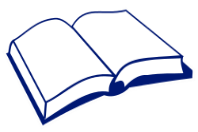 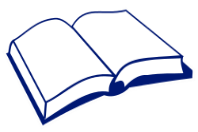 Student Views 1Subjects:Year Group:TeacherObserver: